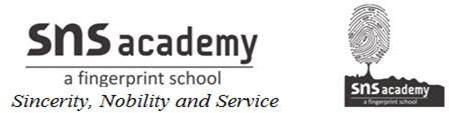 CLASS: XII	MODEL EXAMINATION-2021	MARKS: 80 DATE: 15.12.2022		BIOLOGY (044)	TIME: 3HrsSECTION AHow many spermatozoa are formed from one secondary spermatocyte in testis of a human male?Mention the site of origin of parturition signals in a pregnant human female.Name the genetic cross performed to know the genotype of the F1 generation.Why is tubectomy not considered a contraceptive method?Identify the curves 'a' and 'b' shown in the graph given below.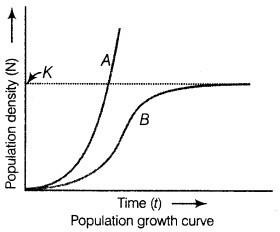 Mention the type of allele that expresses itself only in a homozygous state in an organism.Name the scientists who proposed the chromosomal theory of inheritance.Name a plant from which cannabinoids are obtained. Mention the part ofthe human body that is affected by consuming these substances.Name any one recombinant vaccine, currently being used in the vaccination programme.Name any two Indian traditional foods prepared from wheat/ rice / bengal gram(or their products) with the help of microbes.Assertion: Turner’s syndrome is caused due to the absence of oneX chromosome.Reason: The female suffering from the Turner’s syndrome is sterile as ovariesare rudimentary along with other secondary sexual characters.Both assertion and reason are correctThe assertion is incorrect, but the reason is correctBoth assertion and reason are incorrectThe assertion is correct, but the reason is incorrectORAssertion: Duplicate genes are two or more genes found on different chromosomes that produce the same or nearly the same phenotypiceffect in the dominant state.Reason: Duplicate genes produces the same intensity of effect even when present together.Both assertion and reason are correctThe assertion is incorrect, but the reason is correctBoth assertion and reason are incorrectThe assertion is correct, but the reason is incorrectAssertion: Mast cells in the human body release excessive amounts of inﬂammatory chemicals, which cause allergic reactions.Reason: Allergens in the environment on reaching the human body stimulate mast cells in certain individuals.Both assertion and reason are true, and the reason is the correct explanationof the assertionBoth assertion and reason are true, and the reason is not the correctexplanation of the AssertionThe assertion is a true statement, but the reason is false.Both assertion and reason are false.Assertion: UAA codon is a termination codon.Reason: If in an mRNA, a termination codon is present, the protein synthesisstops abruptly whether the protein synthesis is complete or notBoth Assertion and Reason are true, and the reason is the correctexplanation of the assertion.Both Assertion and Reason are true, and the reason is not the correctexplanation of the AssertionThe assertion is a true statement, but the reason is false.Both Assertion and Reason are falseAssertion: More genetically different strains of rice present in India. Reason: A single species might show high diversity at the genetic level over its distributional range.Both Assertion and Reason are true, and the reason is the correctexplanation of the assertion.Both Assertion and Reason are true, and the reason is not the correctexplanation of the AssertionThe assertion is a true statement, but the reason is false.Both Assertion and Reason are falseRead the following and answer any four questions:The organism has various alterations for coping with extreme environments. Someare able to respond through certain physiological adjustments while others do so behaviorally. These responses are their adaptations. Many adaptations have evolved over a long evolutionary time and are genetically ﬁxed. Many desert plantshave a thick cuticle on their leaf surfaces and have their stomata arranged in deep pits to minimize water loss through transpiration. In the polar seas, aquatic mammals like seals have a thick layer of fat (blubber) below their skin that acts as an insulator and reduces the loss of body heat. Some organisms possess adaptationsthat are physiological which allows them to respond quickly to a stressful situation.Adaptation maybea. behavioral	b. morphologicalc. physiological	d. all of theseOpuntia has spine like leaves which help inreducing the rate of transpiration.increasing the rate of transpirationincreasing the rate of photosynthesisreducing the rate of photosynthesisMammals from colder climates generally have shorter ears and limbs tominimize heat loss. This is called 	.a. Allen’s rule	b. Berger's rulec. Borg’s rule	d. Powell’s ruleIn the absence of an external source of water. The kangaroo rat in North American deserts can meet all its water requirements through 	its internal fat oxidationthrough concentrating its urinenone of theseboth (a) and (b)Assertion- People in high altitude places experience altitude sickness.Reason- Altitude sickness is experienced due to low atmospheric pressure ofhigh altitudes; the body does not get enough oxygen.Both Assertion and Reason are true, and Reason is the correct explanationof the AssertionBoth Assertion and Reason are true, but Reason is not the correct explanationof the AssertionThe Assertion is true, but the Reason is falseBoth the statements are false.Read the following and answer the four questions:During fertilization in the plant, the pollen tube releases the two male gametes into the cytoplasm of synergid. One moves toward the egg and fuses to complete syngamy, other fuses with the central cell. It involves 3 haploid nuclei it is termed as triple fusion. The central cell develops into endosperm and the zygote develops into an embryo; the embryo develops at micropyle ends enclosed in an undifferentiated coleorhiza. Zygote gives rise to pro-embryo and subsequently to aglobular, heart-shaped and mature embryo. The embryo of monocotyledon possesses only one cotyledon called scutellum.At the lower end, the embryonal axis has the radical and root cap, enclosed in anundifferentiated sheath called 	a. Coleoptile	b. Coleorhizac. integument	d. All of theseThe male gamete which moves towards the two polar nuclei located in the celland fuse with them to producea. Zygote	b. Embryoc. Primary endosperm nucleus	d. None of theseThe cotyledon in grass family is calleda. Epicotyl	b. Scutellumc. Plumule	d. RadicalWhich of the following statement is correct for the ﬁgure given below?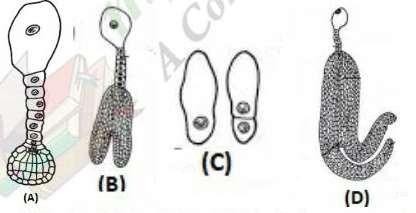 (A) is the globular embryo; (D) is the immature embryo(A) Fertilized embryo sac(D) Stage in embryo development in dicot.(B) zygoteSECTION BName the structure that forms corpus luteum after ovulation. Discuss its role inpregnancy.A child has blood group O. If the father has blood group A and mother blood group B, work out the genotypes of the parents and the all-possible genotypes of the other offspring.Write short notes on the Production of human insulin hormone by E. coli.With respect to understanding diseases, discuss the importance of transgenicanimal models.ORHow has recombinant technology helped in large scale production of vaccines? Explain giving one example.A cross between a normal couples resulted in a son who was  haemophilic &a normal daughter. In course of time, when the daughter was married to a normalman, to their surprise, the grandson was also haemophilic.a. Represent this cross in the form of a pedigree chart. Give the genotypes of the daughter & her husband.How does one visualize DNA on an agarose gel?ORA recombinant vector with a gene of interest inserted within the gene of B- galactosidase enzyme is introduced into a bacterium. Explain the method that would help in selection of recombinant colonies from non-recombinant ones.Give two examples of biodiversity loss due to overexploitation.Why do cattle avoid grazing on Calotropis plants? Explain.How will you measure population density in case of fish in lake, tiger census innational park and parthenium grass?SECTION CWork out a cross between true-breeding red and white ﬂowered dog ﬂower plants (snapdragon) up to F2 progeny. Discuss the results of F1 and F2 generation.A fire broke in a hotel that resulted in many deaths. The dead bodies are burntand beyond recognition.Name and write the steps of technique that will be used to identify these dead bodies and hand over them to their relatives,i. What precaution(s) would you recommend to a patient requiring repeatedBlood transfusion?ii. If the advice is not followed by the patient there is an apprehension that the patient might contract a disease that would destroy the immune system of his/her body. Explain with the help of a schematic diagram only how the immune system would get affected and destroyed.Differentiate between the process of transcription in prokaryotes and eukaryotes.Mention the name of causal organism, symptoms and the mode of transmission of the disease Amoebiasis.ORWhat is the basic principle of vaccination? How does use of vaccines prevent microbial infections? Name the organism in which hepatitis B vaccine is produced.SECTION D          31. DNA replication is semiconservative’. Name the scientists who proposed it and who proved it. How was it    proved experimentally?OR(i)Write the specific features of the genetic code AUG.
(ii) Genetic codes can be universal and degenerate. Write about them, giving one example of each.
(iii) Explain aminoacylation of the tRNA  32.(i) Name and explain any four lymphoid organs present in humans.
        (ii) Categorise the named lymphoid organs as primary or secondary    lymphoid organs, giving reasons.Name the following type of restriction enzymes (a) and (b).What is PCR? For what purpose is it used in biotechnology? Draw a well-labelled diagram showing different steps of PCR.ORWhy must a cell be made ‘competent’ in biotechnology experiments? How doescalcium ion help in doing so?State the role of ‘biolistic gun' in biotechnology experiments.Mention two features that a cloning vector must possess.i. Name the category of microbes naturally occurring in sewage and making itless polluted during the treatment?Explain the different steps involved in the secondary treatment of sewage.ORAnswer the following with respect to cancer.How does a cancerous cell differ from a normal cell?Benign tumor is less dangerous than a malignant tumor. Why?Describe causes of cancer.Mention two methods of treatment of the disease.RestrictionenzymeExamples(a)Hind ll(b)EcoRI